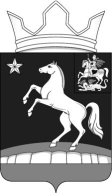 СОВЕТ ДЕПУТАТОВМУНИЦИПАЛЬНОГО ОБРАЗОВАНИЯСЕЛЬСКОЕ ПОСЕЛЕНИЕ  МОЛОКОВСКОЕ ЛЕНИНСКОГО МУНИЦИПАЛЬНОГО РАЙОНА МОСКОВСКОЙ ОБЛАСТИРЕШЕНИЕот  20.08.2019                                                                                                                       №  17О присвоении почетного звания «Почетный гражданин сельского поселения Молоковское» 	        В соответствии с Федеральным Законом от 06.10.2003г., № 131-ФЗ « Об общих  принципах организации местного самоуправления в Российской Федерации, Уставом муниципального образования сельского поселения Молоковское, решением Совета депутатов сельского поселения от 21.08.2014г., № 40 о утверждении «Положения о наградах и поощрениях сельского поселения Молоковское Ленинского муниципального района Московской области» Совет депутатов  Решил:Присвоить почетное звание «Почетный гражданин сельского поселения  Молоковское»: -Лукину Василию Егоровичу, -Донскому Валерию Михайловичу.    2.  Опубликовать настоящее решение в районной газете «Видновские Вести» и разместить на официальном сайте администрации сельского поселения Молоковское. Глава сельского поселения МолоковскоеПредседатель Совета депутатов сельского поселения Молоковское                                                    В. А. Огоньков